МУНИЦИПАЛЬНОЕ БЮДЖЕТНОЕ ОБЩЕОБРАЗОВАТЕЛЬНОЕ УЧРЕЖДЕНИЕ                               «РОДНИКОВСКАЯ ШКОЛА-ГИМНАЗИЯ»Симферопольского района Республики КрымОКПО 00833941; ОГРН 1159102031703;ИНН/КПП 9109010469/910901001; ОКУД 0301001ул. 40 лет Победы, 9, с. Родниково, Симферопольский район, РК, 297540тел/факс 3(652)344-223, e-mail: shkola.rodnikovskaya@mail.ruУрок иностранного языка (англ.) по теме “Free Time”6 класс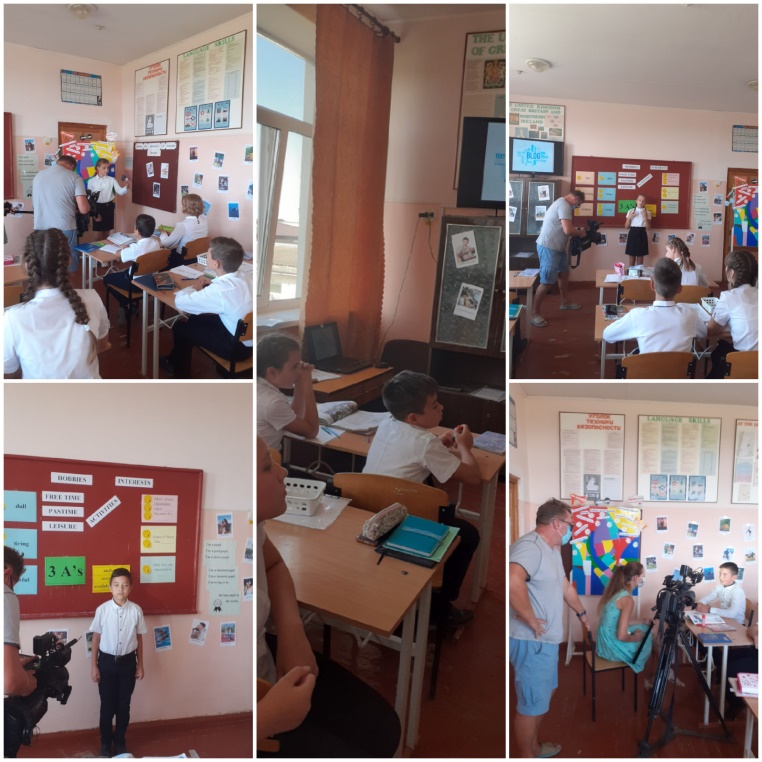 Тропина Ольга Леонидовна,учитель английского языка высшей квалификационной категориис. Родниково, 2021ОглавлениеВведение ………………………………………………………………………… 2Основная часть (разработка урока) …………………………………………… 3Список использованной литературы ...……………………………………… 10ВведениеПрименение медиаобразовательных технологий при обучении иностранному языку способствует развитию одновременно всех видов речевой деятельности учащихся и формирует общую, коммуникативную, речевую (лингвистическую, социолингвистическую, прагматическую) и медиакультурную компетентности.В соответствии с требованиями к медиауроку, представленный урок:– создаёт благоприятный социально-психологический климат; возможность открытой коммуникации (выражения собственных мыслей, взглядов, идей); – содержание материала (актуальность, новизна) соответствует интересам, ценностным ориентациям, возможностям и способностям учащихся;– в наличии интересные, творческие, оригинальные ситуации, задачи, что способствуют формированию мотивации к изучаемой теме;– оптимально выбраны организационные формы, методы, приемы, средства обучения;– целенаправленно формируются и реализуются универсальные умения, креативный потенциал личности, необходимые для осуществления медиаобразовательной деятельности;– обеспечена обратная связь между учителем и учащимися при организации и реализации учебно-воспитательного процесса с помощью медиаобразовательных технологий.Применение медиаобразовательных технологий на данном уроке способствует формированию у учащихся не только навыков речевого общения на различные темы, но и развитию следующих умений и знаний:–	находить, оценивать, понимать, анализировать, синтезировать информацию;–	интерпретировать медиатексты, экспериментировать с различными способами технического использования медиа;– 	создавать медиапродукт, готовить качественный контент;– 	анализировать и корректировать свою деятельность, самостоятельно приобретать знания с помощью и на материале медиа.Отрывки данного урока демонстрировались на 1 канале, в передаче «Доброе утро», посвященной Дню учителя.Тема: Свободное времяЦель (назначение урока): развитие навыков использования лексики в речиЗадачи:воспитательные: развивать мотивацию к изучению иностранного языка и обучению в целом; способствовать осознанию возможностей самореализации средствами иностранного языкаразвивающие: развивать воображение при моделировании ситуаций общенияобразовательные: освоить во всех видах речевой деятельности новые лексические единицы по теме «Досуг»; научить выражать свои вкусы и предпочтения Планируемые результаты:личностные: развивать потребность в участии в общественной жизни ближайшего социального окружения.метапредметные: предметные: Коммуникативные умения (говорение, диалогическая речь): БУ (базовый уровень) – ученик научится вести диалог-расспрос в стандартных ситуациях неофициального общения в рамках освоенной тематики. ПУ (повышенный уровень) – ученик получит возможность научиться брать и давать интервью.Коммуникативные умения (аудирование): БУ – ученик научится воспринимать на слух и понимать нужную информацию в аутентичных текстах, содержащих как изученные языковые явления, так и некоторое количество неизученных языковых явлений.Коммуникативные умения (чтение): БУ (базовый уровень) – ученик научится читать и находить в несложных аутентичных текстах, содержащих отдельные неизученные языковые явления, нужную / запрашиваемую информацию, представленную в явном и в неявном виде.Коммуникативные умения (письменная речь): ПУ – ученик получит возможность научиться писать небольшое письменное высказывание с опорой на нелинейный текст (таблицы, диаграммы).Языковые навыки и средства оперирования ими (орфография и пунктуация): БУ – ученик научится правильно писать изученные слова; правильно ставить знаки препинания.Языковые навыки и средства оперирования ими (лексическая сторона речи): БУ – ученик научится узнавать в письменном и звучащем тексте и употреблять в устной и письменной речи в их основном значении изученные лексические единицы в соответствии с решаемой коммуникативной задачей. ПУ –  ученик получит возможность научиться распознавать и употреблять в речи (как устной, так и письменной) различные средства связи в тексте для обеспечения его целостности.Компенсаторные умения: ПУ – ученик получит возможность научиться использовать перифраз при говорении; пользоваться языковой и контекстуальной догадкой при аудировании и чтении.Оборудование: учебник, аудиосопровождение (гиперссылки в уроке), видео, раздаточный материал. Ход урока:I Подготовка к восприятию иноязычной речиII Основная часть урокаIII Заключительная часть урокаСписок использованной литературы:1. Ваулина Ю.Е., Дули Д., Подоляко О.Е., Эванс В. Английский язык. Контрольные задания. 6 класс: Учебное пособие для общеобразовательных организаций. 7-е издание. – М.: Просвещение, 2015. – 136 с.2. Английский язык. Книга для учителя. 6 класс: пособие для общеобразовательных организаций / Ю. Е. Ваулина, Д. Дули, О.Е. Подоляко, В. Эванс. – 5-е изд. – М.: Express Publishing: Просвещение, 2014. – 184 с.Регулятивные УУД:Познавательные УУД:Коммуникативные УУДосознанно выбирать наиболее эффективные способы решения учебных и познавательных задачпрогнозировать содержание текста по его заголовку / структуре / иллюстрациям; развивать мотивацию к овладению культурой активного использования словарей и других поисковых системформировать умение организовывать учебное сотрудничество и совместную деятельность с учителем и сверстниками; работать индивидуально и в группеGreeting and aim       1. Приветствие, определение темы и постановка цели и задач урока 1. Приветствие, определение темы и постановка цели и задач урока Greeting and aim       Мотивировать учащихся на работу с новой темой, активизировать в речи изученную ранее лексику по теме «Досуг, увлечения». Организовать работу с названием урока Free time, иллюстрациями и видео – T: Good morning guys. Today I want you to start with watching some short videos from Tic Tok and guess the theme of our lesson.Video 1, Video 2, Video 3, Video 4, Video 5Предполагаемый ответ:Hobbies, pastime, interests, leisure, free time activities. Мотивировать учащихся на работу с новой темой, активизировать в речи изученную ранее лексику по теме «Досуг, увлечения». Организовать работу с названием урока Free time, иллюстрациями и видео – T: Good morning guys. Today I want you to start with watching some short videos from Tic Tok and guess the theme of our lesson.Video 1, Video 2, Video 3, Video 4, Video 5Предполагаемый ответ:Hobbies, pastime, interests, leisure, free time activities. Warming up               Warming up               2. Введение в иноязычную атмосферуWarming up               Warming up               Mind map “Free time activities” (составление кластера)VocabularyVocabularyReadingListeningWritingSurvey, Speaking1. Повторение изученных и введение новых слов по теме «Свободное время», развитие навыков их использования в речи –  Упр. 1; стр. 56 – T: Look at the pictures. Which of these do / don’t you do…Привести примеры о своём свободном времени и напишите их на доске (например: I read books every day. I meet my friends every week. I don’t paint when I’m on holiday.). Попросить учащихся составить подобные предложения о себе. Предполагаемый ответ: I go fishing every weekend. I don’t go cycling every day. Etc.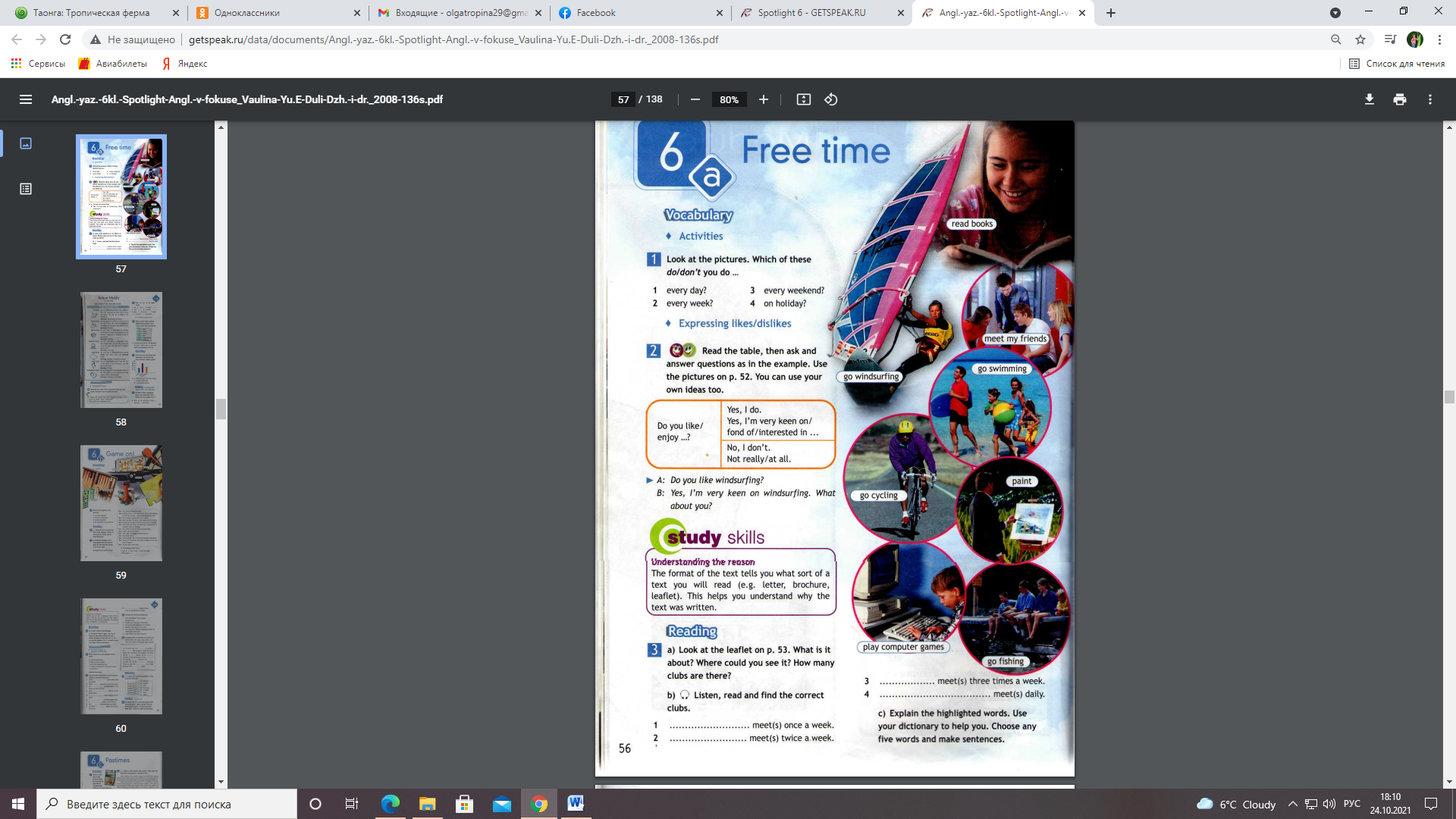 2. Развитие навыков распознавания и употребления в речи лексики для выражения вкусов и предпочтений – Упр. 2; стр. 56 – T: Read the table, then ask and answer questions as in the example. Use the pictures on p. 52. You can use your own ideas. Обсудить активные выражения и образец; организовать работу в парах. Ключи: A: Do you enjoy painting? B: Not really. What about you? A: I’m very fond of painting. Etc.3. Развитие умений поискового и изучающего чтения – 1) Этап подготовки (развитие умений прогнозирования содержания текста) – Упр. 3a); стр. 56 – T: Look at the leaflet on p. 57. What is it about? Where could you see it? How many clubs are there?Прочитать и обсудить текст в рамке Study Skills. Формат текста определяется стоящей перед автором коммуникативной задачей – кому и с какой целью он адресован. Объяснить учащимся, что распознавание формата текста во многом облегчает его понимание. Обратить внимание учащихся на текст. T: Is this an article or a leaflet? Ss: A leaflet. T: What is it about? Ss: Clubs at Bolton Middle School. T: Why was the text written? Ss: To give information about the clubs. T: Where could you see it? Ss: In the school newspaper. T: How many clubs are there? Ss: Seven.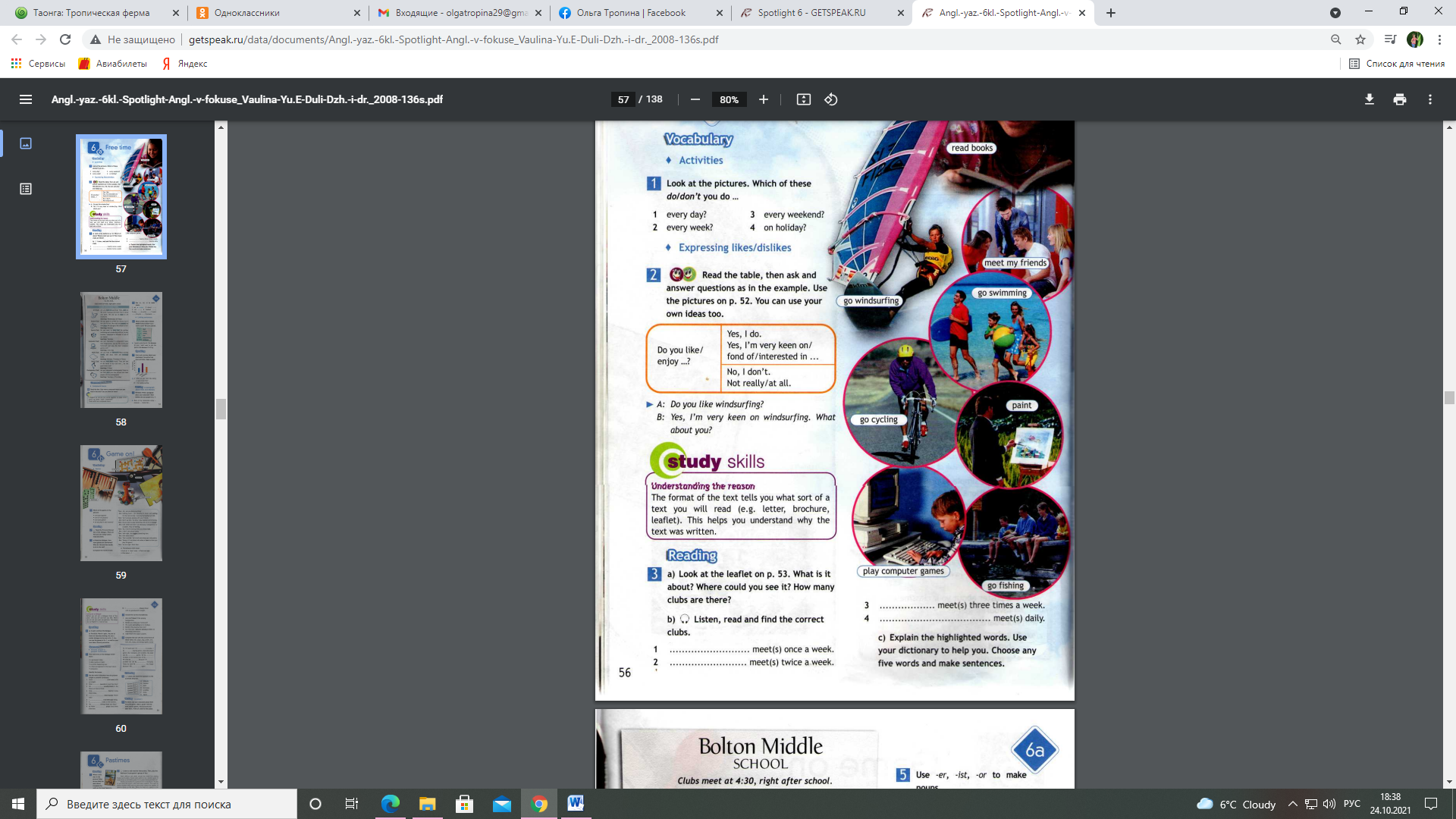 2) Этап чтения – Упр. 3b); стр. 56 – T: Listen, read and find the correct number.Учащиеся просматривают предложения 1-4 перед текстом. Учащиеся читают текст в сопровождении аудиозаписи и дополняют предложения. Проверить ответы (и написать их на доске). Ключи: 1 The Drama, Sports and Music Clubs 2 The Art and Photography Clubs3 The Book Club 4 The Computer Club3) Этап понимания (развитие умения семантизировать слова по контексту / языковой догадке; развитие умений работать со словарём) – Упр. 3c); стр. 56 – T: Explain the highlighted words. Use your dictionary to help you. Choose any five words and make sentences.Напомнить учащимся о правилах пользования словарем (слова расположены по алфавиту, приведены примеры и т.д.). Проверить понимание/объяснить значение тех слов, которые учащиеся так и не смогли объяснить самостоятельно. Предполагаемый ответ: He’s not keen on sailing. Why don’t you join us for lunch? Our school trip is always great fun. We’re presenting some new ideas. I love plays at the theatre! Are you having fun? Literature is fantastic! My sister hates reading novels. Exchanging books with friends is fun. I’m mad about films.I can print pictures from my camera.4. Развитие навыков распознавания и употребления в речи сложноподчинённых предложений с союзом because; развитие умений монологической речи – Упр. 6; стр. 57 – T: Which of the clubs in Boston Middle School do / don’t you want to join? Tell your partner.Написать на доске: I want to join the Art Club. It’s fun. Оставить между этими двумя предложениями пропуск. Прочитать эти предложения вслух. Прочитать первое предложение и задать вопрос: why? Вписать why в пропуск между двумя предложениями. Прочитать вслух второе предложение. Спросить у учащихся, какое слово можно использовать для того, что бы соединить эти предложения (because). Зачеркнуть why и написать сверху because. Написать I want to join the Art Club because it’s fun. Обратить внимание учащихся на соответствующий раздел в грамматическом справочнике. Обратить внимание учащихся на прилагательные в рамке и объяснить значение незнакомых слов и знаков в таблице (positive / negative meaning). Использовать образец  для объяснения задания. Разбившись на пары, учащие я рассказывают друг другу, в ка кие клубы они вступи ли бы и почему. Предполагаемый ответ: I want to join the Book Club because it’s interesting. I don’t want to join the Drama Club because it’s awful. Etc.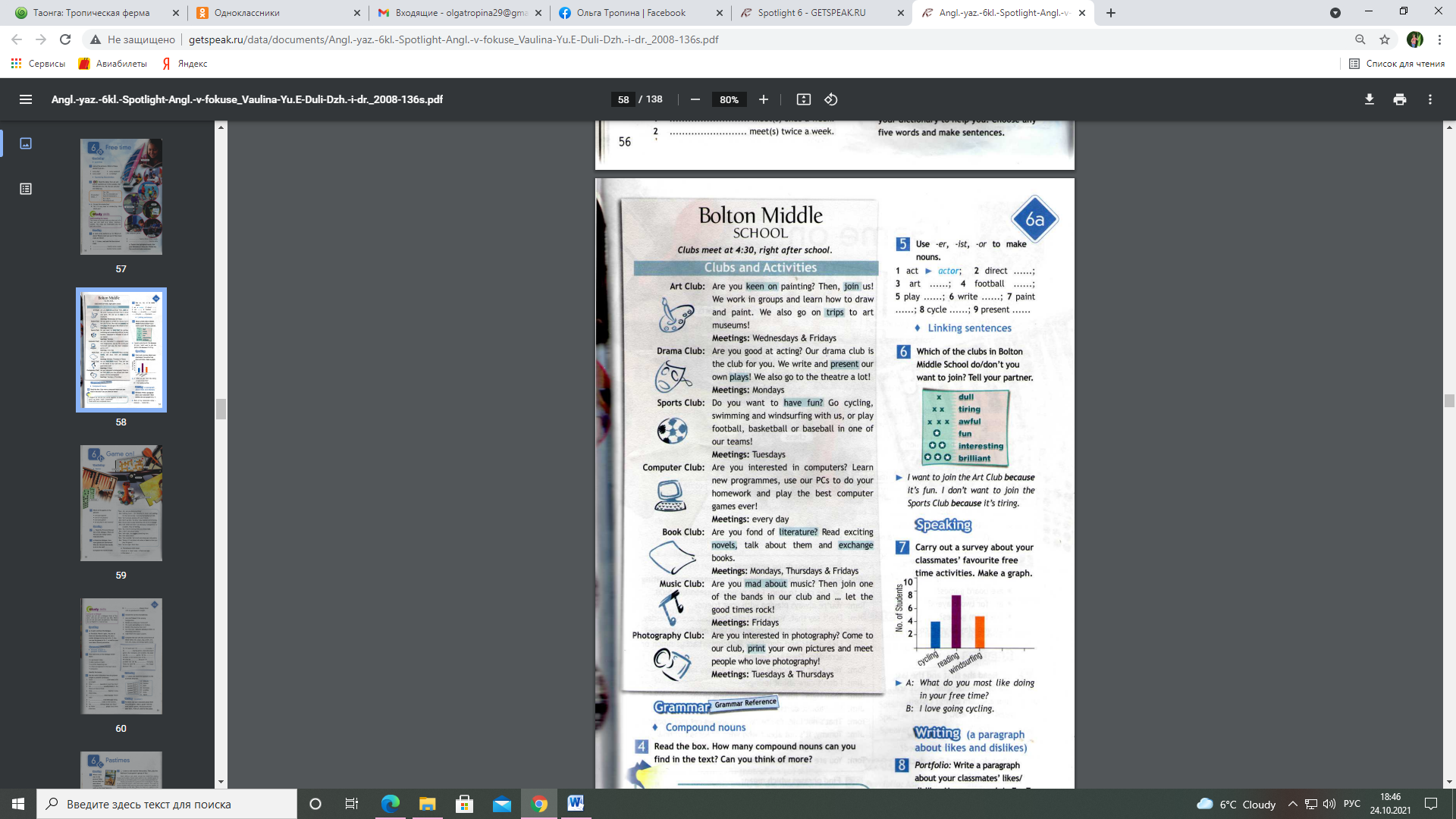 5. Развитие умений диалогической речи в рамках изучаемой темы (диалог-расспрос); освоение умения проводить опрос с целью исследования проблемы и обобщить его результаты – Упр. 7; стр. 57 – T: Carry out a survey about your classmates’ favourite free-time activities. Make a graph.Попросить учащихся выбрать три вида занятий на досуге и пройти по классу, опрашивая одноклассников по приведенному образцу и записывая ответы одноклассников в составленную вместе с ними таблицу.Предполагаемый ответ: A: What do you most like doing in your free time? B: I like playing chess.Когда опрос закончится, попросить учащихся отразить полученные результаты в диаграмме (см. образец). Выборочно попросить учащихся представить задание с комментарием для всего класса. Предполагаемый ответ: Two of my classmates like reading books in their free time. Four of my classmates like cycling and ten of them like playing football.HometaskWriting1. Домашнее заданиеHometaskWritingБУ – развитие умений письменной речи: (краткий отчёт о результатах опроса исследования) – Упр. 8; стр. 57 – T: Write a paragraph about your classmates’ likes / dislikes. Use your graph in Ex. 7. Remember about 3As’.Обратить внимание учащихся на составленные ими диаграммы и объяснить задание. Обратить внимание учащихся на пример и объяснить значение незнакомых слов. Предполагаемый ответ: Most of my classmates like playing football because it is a team sport. A few of my classmates enjoy cycling because it helps them keep fit. Some of my classmates like reading books because they find it interesting.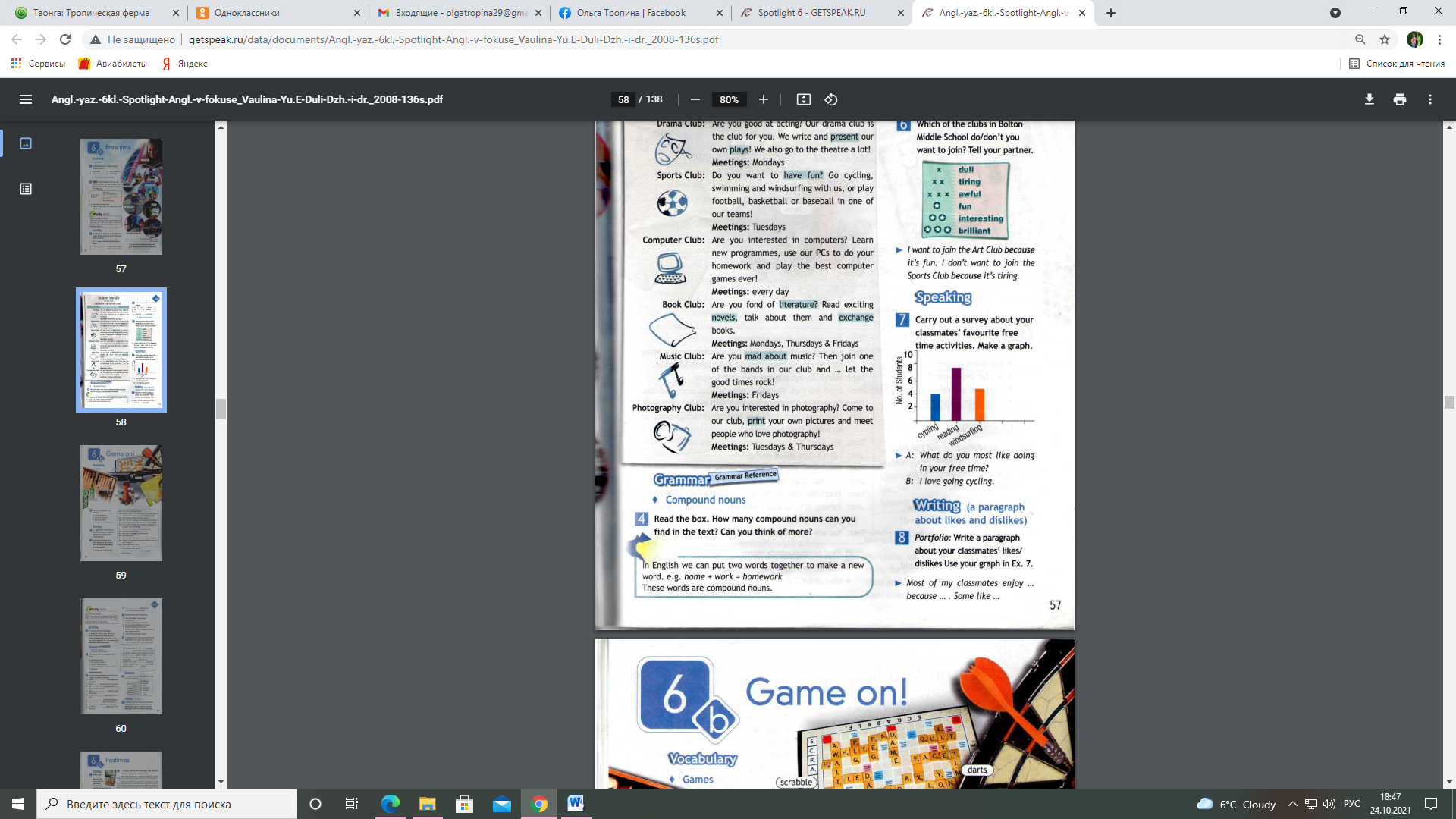 ПУ – записать видео в блог о своём увлечении (с комментариями) по плану:1) What’s your hobby?2) Why people spend their free time so?3) Why do you like it?4) What do you feel? Summarizing2. Подведение итогов урока, рефлексия  SummarizingT: What was the most useful today? Why?Estimation3. Оценивание (самооценивание, взаимооценивание, оценивание учителем)EstimationNow I can…